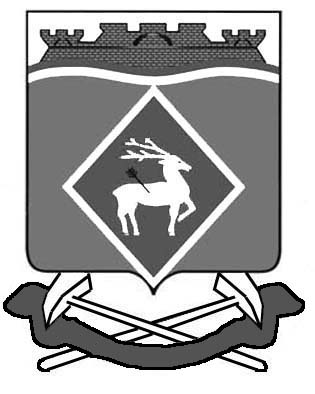 РОССИЙСКАЯ  ФЕДЕРАЦИЯРОСТОВСКАЯ ОБЛАСТЬМУНИЦИПАЛЬНОЕ ОБРАЗОВАНИЕ «БЕЛОКАЛИТВИНСКИЙ РАЙОН»АДМИНИСТРАЦИЯ БЕЛОКАЛИТВИНСКОГО РАЙОНАПОСТАНОВЛЕНИЕ27.11.2019			             № 1969                                г.  Белая КалитваВ соответствии со статьей 1743 Бюджетного кодекса Российской Федерации и постановлением Правительства Ростовской области от 07.11.2019  № 795 «Об утверждении Порядка формирования перечня налоговых расходов Ростовской области и оценки налоговых расходов Ростовской области», ПОСТАНОВЛЯЮ:1. Утвердить Порядок формирования перечня налоговых расходов Белокалитвинского района и оценки налоговых расходов Белокалитвинского района согласно приложению.	2. Постановление Администрации Белокалитвинского района от 31.08.2011 № 1221 «О порядке оценки обоснованности и эффективности налоговых льгот,установленных муниципальными правовыми актами  Белокалитвинского района» признать утратившим силу.3. Настоящее постановление вступает в силу с 1 января 2020 года.4. Контроль за выполнением настоящего постановления оставляю за собой.Приложение к постановлениюАдминистрацииБелокалитвинского районаот 27.11.2019 № 1969ПОРЯДОКформирования перечня налоговых расходов Белокалитвинского района и оценки налоговых расходов Белокалитвинского района 1. Общие положения1.1. Настоящий Порядок определяет процедуру формирования перечня налоговых расходов Белокалитвинского района и оценки налоговых расходов Белокалитвинского района.1.2. Понятия, используемые в настоящем Порядке:куратор налогового расхода – отраслевой отдел (структурное подразделение) Администрации Белокалитвинского района в соответствии с полномочиями, установленными нормативными правовыми актами Белокалитвинского района, за достижение соответствующих налоговому расходу целей муниципальной программы Белокалитвинского района и (или) целей социально-экономического развития Белокалитвинского района, не относящихся к муниципальным программам Белокалитвинского района;нормативные характеристики налоговых расходов Белокалитвинского района – сведения о положениях нормативных правовых актов Белокалитвинского района, которыми предусматриваются налоговые льготы, освобождения и иные преференции по налогам (далее – льготы), наименованиях налогов, по которым установлены льготы, категориях плательщиков, для которых предусмотрены льготы, а также иные характеристики, предусмотренные нормативными правовыми актами Белокалитвинского района;оценка налоговых расходов Белокалитвинского района – комплекс мероприятий по оценке объемов налоговых расходов Белокалитвинского района, обусловленных льготами, предоставленными плательщикам, а также по оценке эффективности налоговых расходов Белокалитвинского района;оценка объемов налоговых расходов Белокалитвинского района – определение объемов выпадающих доходов консолидированного бюджета Белокалитвинского района, обусловленных льготами, предоставленными плательщикам;оценка эффективности налоговых расходов Белокалитвинского района – комплекс мероприятий, позволяющих сделать вывод о целесообразности и результативности предоставления плательщикам льгот исходя из целевых характеристик налоговых расходов Белокалитвинского района;перечень налоговых расходов Белокалитвинского района – документ, содержащий сведения о распределении налоговых расходов в соответствии с целями муниципальных программ Белокалитвинского района, структурных элементов муниципальных программ Белокалитвинского района и (или) целями социально-экономического развития Белокалитвинского района, не относящимися к муниципальным программам Белокалитвинского района, а также о кураторах налоговых расходов;плательщики – плательщики налогов;социальные налоговые расходы Белокалитвинского района – целевая категория налоговых расходов Белокалитвинского района, обусловленных необходимостью обеспечения социальной защиты (поддержки) населения;стимулирующие налоговые расходы Белокалитвинского района – целевая категория налоговых расходов, предполагающих стимулирование экономической активности субъектов предпринимательской деятельности и последующее увеличение доходов консолидированного бюджета Белокалитвинского района;технические налоговые расходы Белокалитвинского района – целевая категория налоговых расходов, предполагающих уменьшение расходов плательщиков, воспользовавшихся льготами, финансовое обеспечение которых осуществляется в полном объеме или частично за счет местного бюджета;фискальные характеристики налоговых расходов Белокалитвинского района – сведения об объеме льгот, предоставленных плательщикам, о численности получателей льгот и об объеме налогов, задекларированных ими для уплаты в консолидированный бюджет Белокалитвинского района;целевые характеристики налогового расхода Белокалитвинского района – сведения о целях предоставления, показателях (индикаторах) достижения целей предоставления льготы, а также иные характеристики, предусмотренные нормативными правовыми актами Белокалитвинского района.1.3. Отнесение налоговых расходов Белокалитвинского района к муниципальным программам Белокалитвинского района осуществляется исходя из целей муниципальных программ Белокалитвинского района, структурных элементов муниципальных программ Белокалитвинского района и (или) целей социально-экономического развития Белокалитвинского района, не относящихся к муниципальным программам Белокалитвинского района.1.4. В целях оценки налоговых расходов Белокалитвинского района финансовое управление Администрации Белокалитвинского района:формирует перечень налоговых расходов Белокалитвинского района, содержащий информацию, предусмотренную приложением № 1 к настоящему Порядку;обеспечивает сбор и формирование информации о нормативных, целевых и фискальных характеристиках налоговых расходов Белокалитвинского района, необходимой для проведения их оценки, в том числе формирует оценку объемов налоговых расходов Белокалитвинского района за отчетный финансовый год, а также оценку объемов налоговых расходов Белокалитвинского района на текущий финансовый год, очередной финансовый год и плановый период на основании сведений, представленных в Администрации Белокалитвинского района Межрайонной ИФНС России №22 по Ростовской области;осуществляет обобщение результатов оценки эффективности налоговых расходов Белокалитвинского района, проводимой кураторами налоговых расходов. 1.5. В целях оценки налоговых расходов Белокалитвинского района кураторы налоговых расходов:формируют информацию о налоговых расходах Белокалитвинского района, в соответствии с приложением № 2 к настоящему Порядку;осуществляют оценку эффективности налоговых расходов Белокалитвинского района.2. Порядок формирования перечня налоговых расходов Белокалитвинского района2.1. Проект перечня налоговых расходов Белокалитвинского района на очередной финансовый год и плановый период формируется финансовым управление Администрации Белокалитвинского района до 10 апреля и направляется на согласование ответственным исполнителям муниципальных программ Белокалитвинского района, которые предлагается определить в качестве кураторов налоговых расходов.2.2. Кураторы налоговых расходов до 1 мая рассматривают проект перечня налоговых расходов Белокалитвинского района на предмет предлагаемого распределения налоговых расходов Белокалитвинского района в соответствии с целями муниципальных программ Белокалитвинского района, структурных элементов муниципальных программ Белокалитвинского района и (или) целями социально-экономического развития Белокалитвинского района, не относящимися к муниципальным программам Белокалитвинского района.Замечания и предложения по уточнению проекта перечня налоговых расходов Белокалитвинского района направляются в финансовое управление Администрации Белокалитвинского района.В случае, если указанные замечания и предложения предполагают изменение куратора налогового расхода, замечания и предложения подлежат согласованию с предлагаемым куратором налогового расхода и направлению в финансовое управление Администрации Белокалитвинского района в течение срока, указанного в абзаце первом настоящего пункта.В случае, если эти замечания и предложения не направлены в финансовое управление Администрации Белокалитвинского района в течение срока, указанного в абзаце первом настоящего пункта, проект перечня налоговых расходов Белокалитвинского района считается согласованным в соответствующей части.В случае, если замечания и предложения по уточнению проекта перечня налоговых расходов Белокалитвинского района не содержат предложений по уточнению предлагаемого распределения налоговых расходов Белокалитвинского района в соответствии с целями муниципальных программ Белокалитвинского района, структурных элементов муниципальных программ Белокалитвинского района и (или) целями социально-экономического развития Белокалитвинского района, не относящимися к муниципальным программам Белокалитвинского района, проект перечня налоговых расходов Белокалитвинского района считается согласованным в соответствующей части.Согласование проекта перечня налоговых расходов Белокалитвинского района в части позиций, изложенных идентично позициям перечня налоговых расходов Белокалитвинского района на текущий финансовый год и плановый период, не требуется, за исключением случаев внесения изменений в перечень муниципальных программ Белокалитвинского района, структурные элементы муниципальных программ Белокалитвинского района и (или) случаев изменения полномочий органов исполнительной власти Белокалитвинского района, определенных в качестве кураторов налоговых расходов.При наличии разногласий финансовое управление Администрации Белокалитвинского района обеспечивает согласование проекта перечня налоговых расходов Белокалитвинского района с соответствующими кураторами налоговых расходов до 1 июня. 2.3. Согласованный перечень налоговых расходов Белокалитвинского района размещается на официальном сайте финансового управления Администрации Белокалитвинского района в информационно-телекоммуникационной сети «Интернет».2.4. В случае внесения в текущем финансовом году изменений в перечень муниципальных программ Белокалитвинского района, структурные элементы муниципальных программ Белокалитвинского района и (или) в случае изменения полномочий кураторов налоговых расходов, в связи с которыми возникает необходимость внесения изменений в перечень налоговых расходов Белокалитвинского района, кураторы налоговых расходов не позднее 10 рабочих дней со дня внесения соответствующих изменений направляют в финансовое управление Администрации Белокалитвинского района соответствующую информацию для уточнения финансовым управлением Администрации Белокалитвинского района перечня налоговых расходов Белокалитвинского района.2.5. Перечень налоговых расходов Белокалитвинского района с внесенными в него изменениями формируется до 1 октября (в случае уточнения структурных элементов муниципальных программ Белокалитвинского района в рамках формирования проекта решения Собрания депутатов Белокалитвинского района о бюджете Белокалитвинского района на очередной финансовый год и плановый период) и до 15 декабря (в случае уточнения структурных элементов муниципальных программ Белокалитвинского района в рамках рассмотрения и утверждения проекта решения Собрания депутатов Белокалитвинского района о бюджете Белокалитвинского района на очередной финансовый год и плановый период).3. Порядок оценки эффективности налоговых расходов Белокалитвинского района и обобщения результатов оценки эффективности налоговых расходов Белокалитвинского района3.1. Оценка эффективности налоговых расходов Белокалитвинского района осуществляется кураторами налоговых расходов включает:оценку целесообразности налоговых расходов Белокалитвинского района;оценку результативности налоговых расходов Белокалитвинского района.3.2. Критериями целесообразности налоговых расходов Белокалитвинского района являются:соответствие налоговых расходов Белокалитвинского района целям муниципальных программ Белокалитвинского района, структурным элементам муниципальных программ Белокалитвинского района и (или) целям социально-экономического развития Белокалитвинского района, не относящимся к муниципальным программам Белокалитвинского района;востребованность плательщиками предоставленных льгот, которая характеризуется соотношением численности плательщиков, воспользовавшихся правом на льготы, и общей численности плательщиков, за 5-летний период.При необходимости кураторами налоговых расходов могут быть установлены дополнительные критерии целесообразности предоставления льгот для плательщиков.3.3. В случае несоответствия налоговых расходов Белокалитвинского района хотя бы одному из критериев, указанных в пункте 3.3 настоящего раздела, куратору налогового расхода надлежит представить в финансовое управление Администрации Белокалитвинского района предложения о сохранении (уточнении, отмене) льгот для плательщиков.3.4. В качестве критерия результативности налогового расхода Белокалитвинского района определяется как минимум один показатель (индикатор) достижения целей муниципальной программы Белокалитвинского района и (или) целей социально-экономического развития Белокалитвинского района, не относящихся к муниципальным программам Белокалитвинского района, либо иной показатель (индикатор), на значение которого оказывают влияние налоговые расходы Белокалитвинского района.Оценке подлежит вклад предусмотренных для плательщиков льгот в изменение значения показателя (индикатора) достижения целей муниципальной программы Белокалитвинского района и (или) целями социально-экономического развития Белокалитвинского района, не относящимся к муниципальным программам Белокалитвинского района, который рассчитывается как разница между значением указанного показателя (индикатора) с учетом льгот и значением указанного показателя (индикатора) без учета льгот.3.5. Оценка результативности налоговых расходов Белокалитвинского района включает оценку бюджетной эффективности налоговых расходов Белокалитвинского района.3.6. В целях оценки бюджетной эффективности налоговых расходов Белокалитвинского района осуществляется сравнительный анализ результативности предоставления льгот и результативности применения альтернативных механизмов достижения целей муниципальной программы Белокалитвинского района и (или) целей социально-экономического развития Белокалитвинского района, не относящихся к муниципальным программам Белокалитвинского района, а также оценка совокупного бюджетного эффекта (самоокупаемости) стимулирующих налоговых расходов Белокалитвинского района.3.7. Сравнительный анализ включает сравнение объемов расходов местного бюджета в случае применения альтернативных механизмов достижения целей муниципальной программы Белокалитвинского района и (или) целей социально-экономического развития Белокалитвинского района, не относящихся к муниципальным программам Белокалитвинского района, и объемов предоставленных льгот (расчет прироста показателя (индикатора) достижения целей муниципальной программы Белокалитвинского района и (или) целей социально-экономического развития Белокалитвинского района, не относящихся к муниципальным программам Белокалитвинского района, на 1 рубль налоговых расходов и на 1 рубль расходов местного бюджета для достижения того же показателя (индикатора) в случае применения альтернативных механизмов).В качестве альтернативных механизмов достижения целей муниципальной программы Белокалитвинского района и (или) целей социально-экономического развития Белокалитвинского района, не относящихся к муниципальным программам Белокалитвинского района, могут учитываться в том числе:субсидии или иные формы непосредственной финансовой поддержки плательщиков, имеющих право на льготы, за счет средств местного бюджета;предоставление муниципальных гарантий по обязательствам плательщиков, имеющих право на льготы;совершенствование нормативного регулирования и (или) порядка осуществления контрольно-надзорных функций в сфере деятельности плательщиков, имеющих право на льготы.3.8. Результаты оценки эффективности налогового расхода должны направляться кураторами в финансовое управление Администрации Белокалитвинского района и содержать:выводы о достижении целевых характеристик (критериев целесообразности) налогового расхода;выводы о вкладе налогового расхода в достижение целей муниципальной программы и (или) целей социально-экономического развития;выводы о наличии или об отсутствии более результативных (менее затратных для местного бюджета) альтернативных механизмов достижения целей муниципальной программы и (или) целей социально-экономического развития.Выводы должны отражать, является ли налоговый расход эффективным или неэффективным. По итогам оценки эффективности куратор формирует вывод о необходимости сохранения, уточнения или отмене налоговых льгот, обуславливающих налоговые расходы.Информация о налоговых расходов Белокалитвинского района, результаты оценки эффективности налоговых расходов Белокалитвинского района, рекомендации по результатам указанной оценки, включая рекомендации финансового управления Администрации Белокалитвинского района о необходимости сохранения (уточнения, отмены), предоставленных плательщикам льгот, направляются кураторами налоговых расходов в финансовое управление Администрации Белокалитвинского района ежегодно, до 1 июля.3.9. Финансовое управление Администрации Белокалитвинского района обобщает результаты оценки налоговых расходов Белокалитвинского района, согласовывает их с кураторами налоговых расходов.Согласованная информация о результатах оценки налоговых расходов Белокалитвинского района с предложениями о сохранении (уточнении, отмене) льгот для плательщиков до 1 августа направляется Главе Администрации Белокалитвинского района.Результаты рассмотрения оценки налоговых расходов Белокалитвинского района учитываются при формировании основных направлений бюджетной и налоговой политики Белокалитвинского района, а также при проведении оценки эффективности реализации муниципальных программ Белокалитвинского района.                                                                                                                                      Приложение № 2к Порядку формирования перечня налоговых расходов Белокалитвинского района и оценки налоговых расходов                                                                               Белокалитвинского района Переченьналоговых расходов Белокалитвинского района, обусловленных налоговыми льготами, освобождениями и иными преференциями по налогам, предусмотренными в качестве мер муниципальной поддержки в соответствии с целями муниципальных программ Белокалитвинского районаПриложение № 2к Порядку формирования перечня налоговых расходов Белокалитвинского района и оценки налоговых расходовБелокалитвинского районаПЕРЕЧЕНЬинформации о налоговых расходах Белокалитвинского районаОб утверждении Порядка формирования перечня налоговых расходов Белокалитвинского района и оценки налоговых расходов Белокалитвинского районаГлава Администрации районаГлава Администрации районаО.А. МельниковаО.А. Мельникова Верно: И.о. управляющего делами Верно: И.о. управляющего деламиЛ.А. ЛеоноваЛ.А. ЛеоноваИ.о. управляющего деламиЛ.А. Леонова№ п/пКраткое наименованиеналогового расходаБелокалитвинского районаПолное наименование налогового расхода Белокалитвинского районаРеквизиты нормативного правового акта Белокалитвинского района, устанавливающего налоговый расходНаименование категории плательщиков налогов, для которых предусмотрены налоговые льготы, освобождения и иные преференцииЦелевая категория налогового расхода Белокалитвинского районаНаименование муниципальной программы Белокалитвинского района, предусматривающей налоговые расходыНаименование подпрограммы муниципальной программы Белокалитвинского района, предусматривающей налоговые расходыНаименование структурного элемента подпрограммы муниципальной программы Белокалитвинского района, предусматривающей налоговые расходыНаименование куратора налогового расхода123456789101.2.И.о. управляющего деламиЛ.А. ЛеоноваЛ.А. ЛеоноваЛ.А. Леонова№п/пПредоставляемая информацияИсточник данных1231. Нормативные характеристики налогового расхода 1. Нормативные характеристики налогового расхода 1. Нормативные характеристики налогового расхода 1.1.Наименования налогов, по которым предусматриваются налоговые льготы, освобождения и иные преференцииперечень налоговых расходов Белокалитвинского района1.2.Нормативные правовые акты, которыми предусматриваются налоговые льготы, освобождения и иные преференцииперечень налоговых расходов Белокалитвинского района1.3.Категория плательщиков налогов, для которых предусмотрены налоговые льготы, освобождения и иные преференцииперечень налоговых расходов Белокалитвинского района1.4.Условия предоставления налоговых льгот, освобождений и иных преференций информация куратора налогового расхода 1.5.Целевая категория плательщиков налогов, для которых предусмотрены налоговые льготы, освобождения и иные преференцииинформация куратора налогового расхода 1.6.Даты вступления в силу нормативных правовых актов, устанавливающих налоговые льготы, освобождения и иные преференцииинформация куратора налогового расхода 1.7.Даты вступления в силу нормативных правовых актов, отменяющих налоговые льготы, освобождения и иные преференцииинформация куратора налогового расхода 2. Целевые характеристики налогового расхода 2. Целевые характеристики налогового расхода 2. Целевые характеристики налогового расхода 2.1.Целевая категория налоговых расходов Белокалитвинского района информация куратора налогового расхода2.2.Цели предоставления налоговых льгот, освобождений и иных преференцийинформация куратора налогового расхода2.3.Наименования муниципальных программ Белокалитвинского района, наименования нормативных правовых актов, определяющих цели социально-экономического развития Белокалитвинского района, не относящиеся к муниципальным программам Белокалитвинского района, в целях реализации которых предоставляются налоговые льготы, освобождения и иные преференции перечень налоговых расходов Белокалитвинского района и данные куратора налогового расхода 2.4.Наименования структурных элементов муниципальных программ Белокалитвинского района, в целях реализации которых предоставляются налоговые льготы, освобождения и иные преференцииперечень налоговых расходов Белокалитвинского района2.5.Показатели (индикаторы) достижения целей муниципальных программ Белокалитвинского района и (или) целей социально-экономического развития Белокалитвинского района, не относящихся к муниципальным программам Белокалитвинского района, в связи с предоставлением налоговых льгот, освобождений и иных преференцийинформация куратора налогового расхода 2.6.Значения показателей (индикаторов) достижения целей муниципальных программ Белокалитвинского района и (или) целей социально-экономического развития Белокалитвинского района, не относящихся к муниципальным программам Белокалитвинского района, в связи с предоставлением налоговых льгот, освобождений и иных преференцийинформация куратора налогового расхода 2.7.Прогнозные (оценочные) значения показателей (индикаторов) достижения целей муниципальных программ Белокалитвинского района и (или) целей социально-экономического развития Белокалитвинского района, не относящихся к муниципальным программам Белокалитвинского района, в связи с предоставлением налоговых льгот, освобождений и иных преференцийинформация куратора налогового расхода И.о. управляющего деламиЛ.А. ЛеоноваЛ.А. ЛеоноваЛ.А. Леонова